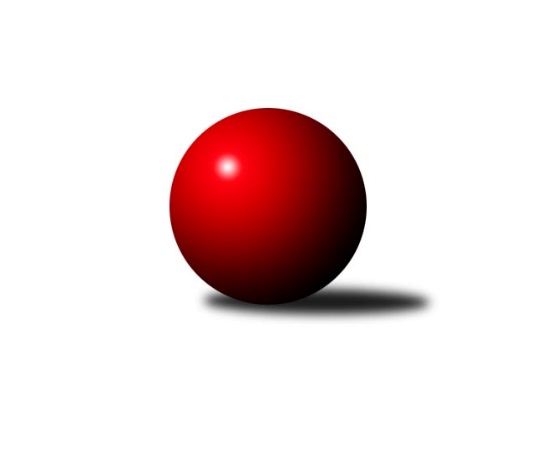 Č.18Ročník 2018/2019	16.7.2024 Meziokresní přebor - Nový Jičín, Přerov, Vsetín 2018/2019Statistika 18. kolaTabulka družstev:		družstvo	záp	výh	rem	proh	skore	sety	průměr	body	plné	dorážka	chyby	1.	KK Hranice	18	14	2	2	78.0 : 30.0 	(90.5 : 53.5)	1578	30	1118	460	31.5	2.	TJ Odry C	18	13	2	3	71.5 : 36.5 	(88.0 : 56.0)	1573	28	1110	464	34.9	3.	Kelč˝B˝	18	9	3	6	59.0 : 49.0 	(73.0 : 71.0)	1562	21	1098	464	37.7	4.	TJ Spartak Bílovec˝B˝	18	8	0	10	53.0 : 55.0 	(74.5 : 69.5)	1519	16	1079	441	37.4	5.	TJ Nový Jičín˝C˝	18	7	1	10	49.5 : 58.5 	(65.0 : 79.0)	1484	15	1052	432	40	6.	KK Lipník nad Bečvou˝C˝	18	6	0	12	44.0 : 64.0 	(60.5 : 83.5)	1494	12	1065	429	44.8	7.	TJ Frenštát pod Radhoštěm	18	6	0	12	42.0 : 66.0 	(68.5 : 75.5)	1470	12	1049	422	42.4	8.	TJ Nový Jičín˝B˝	18	5	0	13	35.0 : 73.0 	(56.0 : 88.0)	1460	10	1052	408	45.7Tabulka doma:		družstvo	záp	výh	rem	proh	skore	sety	průměr	body	maximum	minimum	1.	KK Hranice	9	8	1	0	45.0 : 9.0 	(51.5 : 20.5)	1631	17	1705	1588	2.	TJ Odry C	9	7	1	1	37.5 : 16.5 	(44.5 : 27.5)	1566	15	1648	1506	3.	TJ Spartak Bílovec˝B˝	9	7	0	2	38.0 : 16.0 	(47.0 : 25.0)	1541	14	1559	1518	4.	Kelč˝B˝	9	5	2	2	31.0 : 23.0 	(37.0 : 35.0)	1583	12	1651	1478	5.	TJ Nový Jičín˝C˝	9	5	0	4	29.0 : 25.0 	(36.0 : 36.0)	1556	10	1668	1425	6.	KK Lipník nad Bečvou˝C˝	9	4	0	5	28.0 : 26.0 	(36.0 : 36.0)	1443	8	1519	1383	7.	TJ Frenštát pod Radhoštěm	9	4	0	5	24.0 : 30.0 	(36.5 : 35.5)	1514	8	1607	1413	8.	TJ Nový Jičín˝B˝	9	4	0	5	24.0 : 30.0 	(29.5 : 42.5)	1524	8	1602	1476Tabulka venku:		družstvo	záp	výh	rem	proh	skore	sety	průměr	body	maximum	minimum	1.	TJ Odry C	9	6	1	2	34.0 : 20.0 	(43.5 : 28.5)	1575	13	1647	1530	2.	KK Hranice	9	6	1	2	33.0 : 21.0 	(39.0 : 33.0)	1569	13	1653	1524	3.	Kelč˝B˝	9	4	1	4	28.0 : 26.0 	(36.0 : 36.0)	1558	9	1658	1506	4.	TJ Nový Jičín˝C˝	9	2	1	6	20.5 : 33.5 	(29.0 : 43.0)	1486	5	1588	1270	5.	TJ Frenštát pod Radhoštěm	9	2	0	7	18.0 : 36.0 	(32.0 : 40.0)	1463	4	1573	1330	6.	KK Lipník nad Bečvou˝C˝	9	2	0	7	16.0 : 38.0 	(24.5 : 47.5)	1502	4	1554	1379	7.	TJ Spartak Bílovec˝B˝	9	1	0	8	15.0 : 39.0 	(27.5 : 44.5)	1516	2	1613	1443	8.	TJ Nový Jičín˝B˝	9	1	0	8	11.0 : 43.0 	(26.5 : 45.5)	1461	2	1531	1331Tabulka podzimní části:		družstvo	záp	výh	rem	proh	skore	sety	průměr	body	doma	venku	1.	TJ Odry C	10	9	1	0	45.0 : 15.0 	(54.5 : 25.5)	1561	19 	5 	0 	0 	4 	1 	0	2.	KK Hranice	10	8	1	1	44.0 : 16.0 	(53.0 : 27.0)	1573	17 	4 	1 	0 	4 	0 	1	3.	Kelč˝B˝	10	6	0	4	34.0 : 26.0 	(39.0 : 41.0)	1573	12 	4 	0 	1 	2 	0 	3	4.	TJ Spartak Bílovec˝B˝	10	5	0	5	29.0 : 31.0 	(40.0 : 40.0)	1544	10 	4 	0 	1 	1 	0 	4	5.	TJ Frenštát pod Radhoštěm	10	4	0	6	26.0 : 34.0 	(36.0 : 44.0)	1482	8 	3 	0 	2 	1 	0 	4	6.	TJ Nový Jičín˝C˝	10	4	0	6	26.0 : 34.0 	(31.5 : 48.5)	1442	8 	3 	0 	2 	1 	0 	4	7.	KK Lipník nad Bečvou˝C˝	10	3	0	7	23.0 : 37.0 	(34.5 : 45.5)	1473	6 	2 	0 	3 	1 	0 	4	8.	TJ Nový Jičín˝B˝	10	0	0	10	13.0 : 47.0 	(31.5 : 48.5)	1470	0 	0 	0 	5 	0 	0 	5Tabulka jarní části:		družstvo	záp	výh	rem	proh	skore	sety	průměr	body	doma	venku	1.	KK Hranice	8	6	1	1	34.0 : 14.0 	(37.5 : 26.5)	1596	13 	4 	0 	0 	2 	1 	1 	2.	TJ Nový Jičín˝B˝	8	5	0	3	22.0 : 26.0 	(24.5 : 39.5)	1448	10 	4 	0 	0 	1 	0 	3 	3.	TJ Odry C	8	4	1	3	26.5 : 21.5 	(33.5 : 30.5)	1594	9 	2 	1 	1 	2 	0 	2 	4.	Kelč˝B˝	8	3	3	2	25.0 : 23.0 	(34.0 : 30.0)	1565	9 	1 	2 	1 	2 	1 	1 	5.	TJ Nový Jičín˝C˝	8	3	1	4	23.5 : 24.5 	(33.5 : 30.5)	1554	7 	2 	0 	2 	1 	1 	2 	6.	TJ Spartak Bílovec˝B˝	8	3	0	5	24.0 : 24.0 	(34.5 : 29.5)	1483	6 	3 	0 	1 	0 	0 	4 	7.	KK Lipník nad Bečvou˝C˝	8	3	0	5	21.0 : 27.0 	(26.0 : 38.0)	1513	6 	2 	0 	2 	1 	0 	3 	8.	TJ Frenštát pod Radhoštěm	8	2	0	6	16.0 : 32.0 	(32.5 : 31.5)	1486	4 	1 	0 	3 	1 	0 	3 Zisk bodů pro družstvo:		jméno hráče	družstvo	body	zápasy	v %	dílčí body	sety	v %	1.	Ladislav Mandák 	KK Lipník nad Bečvou˝C˝ 	13	/	16	(81%)	20	/	32	(63%)	2.	Pavel Janča 	TJ Odry C 	12	/	15	(80%)	23.5	/	30	(78%)	3.	Radim Babinec 	TJ Odry C 	12	/	15	(80%)	21.5	/	30	(72%)	4.	Martin Pavič 	TJ Nový Jičín˝C˝ 	12	/	16	(75%)	21.5	/	32	(67%)	5.	Jaroslav Ledvina 	KK Hranice  	12	/	16	(75%)	21	/	32	(66%)	6.	František Opravil 	KK Hranice  	12	/	17	(71%)	24.5	/	34	(72%)	7.	Přemysl Horák 	TJ Spartak Bílovec˝B˝ 	11	/	15	(73%)	19.5	/	30	(65%)	8.	Jan Špalek 	KK Lipník nad Bečvou˝C˝ 	11	/	16	(69%)	22	/	32	(69%)	9.	Milan Kučera 	TJ Frenštát pod Radhoštěm  	10	/	14	(71%)	21	/	28	(75%)	10.	Anna Ledvinová 	KK Hranice  	10	/	15	(67%)	18	/	30	(60%)	11.	Rudolf Chuděj 	TJ Odry C 	9.5	/	17	(56%)	18.5	/	34	(54%)	12.	Nikolas Chovanec 	TJ Nový Jičín˝C˝ 	9.5	/	18	(53%)	17	/	36	(47%)	13.	Michal Kudela 	TJ Spartak Bílovec˝B˝ 	8	/	13	(62%)	14	/	26	(54%)	14.	Antonín Pitrun 	Kelč˝B˝ 	8	/	15	(53%)	17	/	30	(57%)	15.	Jiří Janošek 	Kelč˝B˝ 	7	/	10	(70%)	13	/	20	(65%)	16.	Jan Mlčák 	Kelč˝B˝ 	7	/	11	(64%)	15	/	22	(68%)	17.	Josef Schwarz 	KK Hranice  	7	/	11	(64%)	13.5	/	22	(61%)	18.	Ivana Volná 	TJ Nový Jičín˝C˝ 	7	/	14	(50%)	13	/	28	(46%)	19.	Tomáš Binek 	TJ Frenštát pod Radhoštěm  	6	/	10	(60%)	11	/	20	(55%)	20.	Josef Chvatík 	Kelč˝B˝ 	6	/	12	(50%)	12	/	24	(50%)	21.	Jiří Plešek 	TJ Nový Jičín˝B˝ 	6	/	13	(46%)	13	/	26	(50%)	22.	Kamila Macíková 	KK Lipník nad Bečvou˝C˝ 	6	/	16	(38%)	14	/	32	(44%)	23.	Miroslav Makový 	TJ Frenštát pod Radhoštěm  	5	/	9	(56%)	11	/	18	(61%)	24.	Martin D´Agnolo 	TJ Nový Jičín˝B˝ 	5	/	10	(50%)	9	/	20	(45%)	25.	Stanislav Pitrun 	Kelč˝B˝ 	5	/	10	(50%)	7	/	20	(35%)	26.	Jan Schwarzer 	TJ Nový Jičín˝B˝ 	5	/	12	(42%)	13	/	24	(54%)	27.	Emil Rubač 	TJ Spartak Bílovec˝B˝ 	5	/	13	(38%)	12	/	26	(46%)	28.	Petr Tichánek 	TJ Nový Jičín˝B˝ 	5	/	13	(38%)	9.5	/	26	(37%)	29.	Pavel Šustek 	TJ Odry C 	4	/	5	(80%)	6.5	/	10	(65%)	30.	Jiří Terrich 	KK Hranice  	4	/	6	(67%)	6.5	/	12	(54%)	31.	Zdeňka Terrichová 	KK Hranice  	4	/	7	(57%)	7	/	14	(50%)	32.	Tomáš Polášek 	TJ Nový Jičín˝C˝ 	4	/	9	(44%)	8	/	18	(44%)	33.	Zdeněk Bordovský 	TJ Frenštát pod Radhoštěm  	4	/	10	(40%)	10	/	20	(50%)	34.	Ota Beňo 	TJ Spartak Bílovec˝B˝ 	4	/	10	(40%)	8	/	20	(40%)	35.	Martin Jarábek 	Kelč˝B˝ 	3	/	8	(38%)	6	/	16	(38%)	36.	Martin Vavroš 	TJ Frenštát pod Radhoštěm  	3	/	9	(33%)	10.5	/	18	(58%)	37.	Věra Ovšáková 	TJ Odry C 	3	/	13	(23%)	10	/	26	(38%)	38.	Miroslav Bár 	TJ Nový Jičín˝B˝ 	3	/	15	(20%)	7	/	30	(23%)	39.	Jaroslav Černý 	TJ Spartak Bílovec˝B˝ 	2	/	3	(67%)	4	/	6	(67%)	40.	Josef Šustek 	TJ Odry C 	2	/	4	(50%)	5	/	8	(63%)	41.	Josef Tatay 	TJ Nový Jičín˝C˝ 	2	/	5	(40%)	3	/	10	(30%)	42.	Pavel Hedvíček 	TJ Frenštát pod Radhoštěm  	2	/	9	(22%)	4	/	18	(22%)	43.	Miloš Šrot 	TJ Spartak Bílovec˝B˝ 	2	/	11	(18%)	7	/	22	(32%)	44.	Jana Beňová 	TJ Nový Jičín˝C˝ 	1	/	2	(50%)	1.5	/	4	(38%)	45.	Lucie Kučáková 	TJ Odry C 	1	/	3	(33%)	3	/	6	(50%)	46.	Jiří Hradil 	TJ Nový Jičín˝B˝ 	1	/	3	(33%)	2.5	/	6	(42%)	47.	Milan Binar 	TJ Spartak Bílovec˝B˝ 	1	/	3	(33%)	2	/	6	(33%)	48.	Jiří Ticháček 	KK Lipník nad Bečvou˝C˝ 	1	/	10	(10%)	2.5	/	20	(13%)	49.	Jana Ticháčková 	KK Lipník nad Bečvou˝C˝ 	1	/	10	(10%)	2	/	20	(10%)	50.	Antonín Matyo 	TJ Nový Jičín˝C˝ 	0	/	1	(0%)	0	/	2	(0%)	51.	Marie Pavelková 	Kelč˝B˝ 	0	/	2	(0%)	2	/	4	(50%)	52.	Zdeněk Zouna 	TJ Frenštát pod Radhoštěm  	0	/	3	(0%)	0	/	6	(0%)	53.	Radomír Koleček 	Kelč˝B˝ 	0	/	4	(0%)	1	/	8	(13%)	54.	Lenka Žurková 	TJ Nový Jičín˝B˝ 	0	/	6	(0%)	2	/	12	(17%)	55.	Eva Telčerová 	TJ Nový Jičín˝C˝ 	0	/	6	(0%)	1	/	12	(8%)	56.	Miroslav Baroš 	TJ Frenštát pod Radhoštěm  	0	/	8	(0%)	1	/	16	(6%)Průměry na kuželnách:		kuželna	průměr	plné	dorážka	chyby	výkon na hráče	1.	KK Hranice, 1-2	1577	1099	478	33.0	(394.5)	2.	TJ Kelč, 1-2	1564	1101	463	40.1	(391.2)	3.	TJ Odry, 1-4	1545	1101	443	40.0	(386.4)	4.	TJ Nový Jičín, 1-4	1544	1092	452	35.3	(386.0)	5.	Sokol Frenštát pod Radhoštěm, 1-2	1520	1079	441	39.2	(380.2)	6.	TJ Spartak Bílovec, 1-2	1504	1067	436	45.2	(376.0)	7.	KK Lipník nad Bečvou, 1-2	1451	1045	405	51.3	(362.8)Nejlepší výkony na kuželnách:KK Hranice, 1-2KK Hranice 	1705	11. kolo	Anna Ledvinová 	KK Hranice 	454	14. koloKK Hranice 	1689	14. kolo	Josef Schwarz 	KK Hranice 	449	3. koloKK Hranice 	1645	15. kolo	František Opravil 	KK Hranice 	446	11. koloKK Hranice 	1625	3. kolo	Anna Ledvinová 	KK Hranice 	441	11. koloKK Hranice 	1624	1. kolo	František Opravil 	KK Hranice 	434	15. koloKK Hranice 	1612	9. kolo	František Opravil 	KK Hranice 	428	1. koloTJ Odry C	1603	15. kolo	Josef Schwarz 	KK Hranice 	426	15. koloKK Hranice 	1602	5. kolo	Anna Ledvinová 	KK Hranice 	426	9. koloKK Hranice 	1591	17. kolo	Anna Ledvinová 	KK Hranice 	426	1. koloTJ Nový Jičín˝C˝	1588	17. kolo	Martin Pavič 	TJ Nový Jičín˝C˝	425	17. koloTJ Kelč, 1-2KK Hranice 	1653	10. kolo	Jan Mlčák 	Kelč˝B˝	462	14. koloKelč˝B˝	1651	17. kolo	Jan Mlčák 	Kelč˝B˝	455	4. koloTJ Odry C	1647	14. kolo	Stanislav Pitrun 	Kelč˝B˝	442	17. koloKelč˝B˝	1634	4. kolo	Jan Mlčák 	Kelč˝B˝	438	12. koloKelč˝B˝	1626	14. kolo	Jan Mlčák 	Kelč˝B˝	437	10. koloTJ Spartak Bílovec˝B˝	1613	4. kolo	Anna Ledvinová 	KK Hranice 	436	10. koloKelč˝B˝	1607	12. kolo	Ladislav Mandák 	KK Lipník nad Bečvou˝C˝	432	2. koloKelč˝B˝	1603	10. kolo	Antonín Pitrun 	Kelč˝B˝	431	18. koloKelč˝B˝	1565	2. kolo	Jiří Janošek 	Kelč˝B˝	429	4. koloKelč˝B˝	1555	18. kolo	Antonín Pitrun 	Kelč˝B˝	427	17. koloTJ Odry, 1-4TJ Odry C	1648	2. kolo	Pavel Janča 	TJ Odry C	432	2. koloKK Hranice 	1643	13. kolo	Jaroslav Ledvina 	KK Hranice 	426	13. koloTJ Odry C	1586	12. kolo	Milan Kučera 	TJ Frenštát pod Radhoštěm 	423	10. koloKelč˝B˝	1580	16. kolo	Radim Babinec 	TJ Odry C	422	12. koloTJ Odry C	1580	16. kolo	František Opravil 	KK Hranice 	417	13. koloTJ Odry C	1574	18. kolo	Radim Babinec 	TJ Odry C	416	16. koloTJ Odry C	1572	6. kolo	Věra Ovšáková 	TJ Odry C	416	10. koloTJ Odry C	1556	10. kolo	Pavel Janča 	TJ Odry C	415	8. koloTJ Odry C	1550	8. kolo	Pavel Janča 	TJ Odry C	414	4. koloTJ Spartak Bílovec˝B˝	1550	2. kolo	Radim Babinec 	TJ Odry C	412	6. koloTJ Nový Jičín, 1-4TJ Nový Jičín˝C˝	1668	16. kolo	Tomáš Polášek 	TJ Nový Jičín˝C˝	444	10. koloKelč˝B˝	1658	5. kolo	Nikolas Chovanec 	TJ Nový Jičín˝C˝	438	16. koloTJ Nový Jičín˝C˝	1613	10. kolo	Martin Pavič 	TJ Nový Jičín˝C˝	429	16. koloTJ Odry C	1609	11. kolo	Anna Ledvinová 	KK Hranice 	427	16. koloTJ Nový Jičín˝B˝	1602	15. kolo	Rudolf Chuděj 	TJ Odry C	424	11. koloTJ Nový Jičín˝C˝	1602	14. kolo	Přemysl Horák 	TJ Spartak Bílovec˝B˝	422	17. koloTJ Nový Jičín˝B˝	1589	17. kolo	Miroslav Bár 	TJ Nový Jičín˝B˝	422	4. koloTJ Frenštát pod Radhoštěm 	1573	2. kolo	Miroslav Makový 	TJ Frenštát pod Radhoštěm 	421	7. koloTJ Nový Jičín˝C˝	1569	11. kolo	Martin Pavič 	TJ Nový Jičín˝C˝	420	6. koloTJ Nový Jičín˝C˝	1569	6. kolo	Martin D´Agnolo 	TJ Nový Jičín˝B˝	420	15. koloSokol Frenštát pod Radhoštěm, 1-2TJ Frenštát pod Radhoštěm 	1607	4. kolo	Milan Kučera 	TJ Frenštát pod Radhoštěm 	428	12. koloTJ Odry C	1575	3. kolo	Milan Kučera 	TJ Frenštát pod Radhoštěm 	427	13. koloKK Hranice 	1564	12. kolo	Tomáš Binek 	TJ Frenštát pod Radhoštěm 	425	4. koloTJ Nový Jičín˝C˝	1559	13. kolo	Anna Ledvinová 	KK Hranice 	422	12. koloTJ Spartak Bílovec˝B˝	1557	6. kolo	Tomáš Binek 	TJ Frenštát pod Radhoštěm 	416	1. koloKK Lipník nad Bečvou˝C˝	1554	17. kolo	Martin Vavroš 	TJ Frenštát pod Radhoštěm 	415	17. koloTJ Frenštát pod Radhoštěm 	1549	13. kolo	Jaroslav Ledvina 	KK Hranice 	413	12. koloTJ Frenštát pod Radhoštěm 	1546	18. kolo	Jiří Janošek 	Kelč˝B˝	413	1. koloTJ Frenštát pod Radhoštěm 	1537	1. kolo	Michal Kudela 	TJ Spartak Bílovec˝B˝	412	6. koloTJ Frenštát pod Radhoštěm 	1536	6. kolo	Pavel Hedvíček 	TJ Frenštát pod Radhoštěm 	412	18. koloTJ Spartak Bílovec, 1-2TJ Spartak Bílovec˝B˝	1559	5. kolo	Pavel Šustek 	TJ Odry C	439	9. koloTJ Spartak Bílovec˝B˝	1559	3. kolo	Milan Kučera 	TJ Frenštát pod Radhoštěm 	422	14. koloTJ Odry C	1551	9. kolo	Anna Ledvinová 	KK Hranice 	422	8. koloTJ Spartak Bílovec˝B˝	1545	9. kolo	Přemysl Horák 	TJ Spartak Bílovec˝B˝	415	7. koloKelč˝B˝	1544	11. kolo	Emil Rubač 	TJ Spartak Bílovec˝B˝	414	9. koloTJ Spartak Bílovec˝B˝	1540	8. kolo	Přemysl Horák 	TJ Spartak Bílovec˝B˝	413	5. koloTJ Spartak Bílovec˝B˝	1537	14. kolo	Jan Špalek 	KK Lipník nad Bečvou˝C˝	412	7. koloTJ Spartak Bílovec˝B˝	1537	7. kolo	Přemysl Horák 	TJ Spartak Bílovec˝B˝	406	8. koloTJ Spartak Bílovec˝B˝	1535	11. kolo	Ota Beňo 	TJ Spartak Bílovec˝B˝	405	14. koloKK Hranice 	1533	8. kolo	František Opravil 	KK Hranice 	405	8. koloKK Lipník nad Bečvou, 1-2Kelč˝B˝	1624	9. kolo	Ladislav Mandák 	KK Lipník nad Bečvou˝C˝	431	3. koloTJ Odry C	1558	5. kolo	Stanislav Pitrun 	Kelč˝B˝	426	9. koloKK Hranice 	1524	6. kolo	Zdeněk Bordovský 	TJ Frenštát pod Radhoštěm 	423	16. koloKK Lipník nad Bečvou˝C˝	1519	9. kolo	Ladislav Mandák 	KK Lipník nad Bečvou˝C˝	418	9. koloKK Lipník nad Bečvou˝C˝	1517	3. kolo	Josef Chvatík 	Kelč˝B˝	416	9. koloTJ Nový Jičín˝B˝	1472	3. kolo	Radim Babinec 	TJ Odry C	416	5. koloTJ Nový Jičín˝B˝	1468	18. kolo	Ladislav Mandák 	KK Lipník nad Bečvou˝C˝	416	5. koloKK Lipník nad Bečvou˝C˝	1463	5. kolo	Ladislav Mandák 	KK Lipník nad Bečvou˝C˝	415	13. koloKK Lipník nad Bečvou˝C˝	1452	13. kolo	Jan Špalek 	KK Lipník nad Bečvou˝C˝	413	1. koloTJ Spartak Bílovec˝B˝	1443	13. kolo	Michal Kudela 	TJ Spartak Bílovec˝B˝	411	13. koloČetnost výsledků:	6.0 : 0.0	9x	5.5 : 0.5	1x	5.0 : 1.0	20x	4.0 : 2.0	14x	3.0 : 3.0	4x	2.0 : 4.0	8x	1.0 : 5.0	13x	0.0 : 6.0	3x